HAWAII STATE COUNCIL ON DEVELOPMENTAL DISABILITIESCalendar of EventsNovember 2018November 2018Kauai DD Committee Meeting11:00 a.m.-12:30 p.m.State Office Building, 2nd Floor Conference Rooms A-C6Election Day – office closed12Veterans Day – office closed14Executive Committee Meeting10:30 a.m.-12:30 p.m. Kamamalu Building1010 Richards Street, Conference Room 003 A&BCommunity Supports Committee1:00 p.m.-2:30 p.m. Kamamalu Building1010 Richards Street, Conference Room 111 A&BPublic Awareness, Education & Training14West Hawaii DD Committee Meeting 9:30 a.m.-11:00 a.m.Kona Adult Day Care81-989 Halekii Street, Kona15East Hawaii DD Committee Meeting10:30 a.m.-12:00 p.m.Kahi Malama-Aging & Disability Resource Center1055 Kinoole Street, Hilo15SAAC Meeting – Oahu9:30 a.m.-11:30 a.m.Responsive Caregivers of Hawaii91-1241 Saratoga Avenue, Kapolei15Maui DD Committee Meeting10:00 a.m.-11:30 a.m.Ohana Health Plan285 W. Kaahumanu Avenue, #101B, Kahului22Thanksgiving Day – office closed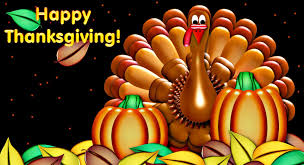 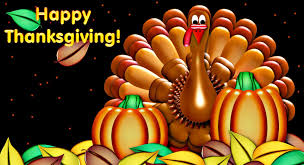 